El 3 febrero celebramos la boda de P. Raúl Pimentel y P. Ángeles, ellos sufrían mucho por no tener un propósito claro en su vida; sin embargo, al encontrar a Jesús personalmente su vida cambio y les dio el significado. P. Raúl Muñoz sirvió 1ª Co. 10:31 “Hacedlo todo para la gloria de Dios.” Ahora, Dios les establece como una iglesia hogar para servir su historia en los campus universitarios de la UNAM y ser una fuente de bendición para muchos estudiantes. Todos los invitados nos gozamos y alabamos a Dios por esta boda, orando que Dios les crezca como sus siervos preciosos que apacientan a sus ovejas.P. Raúl MuñozUBF México City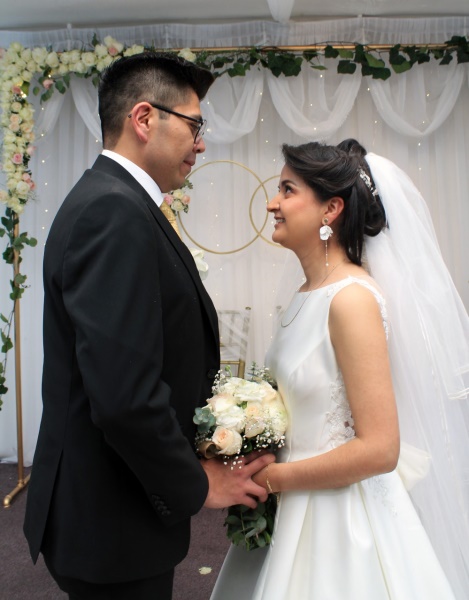 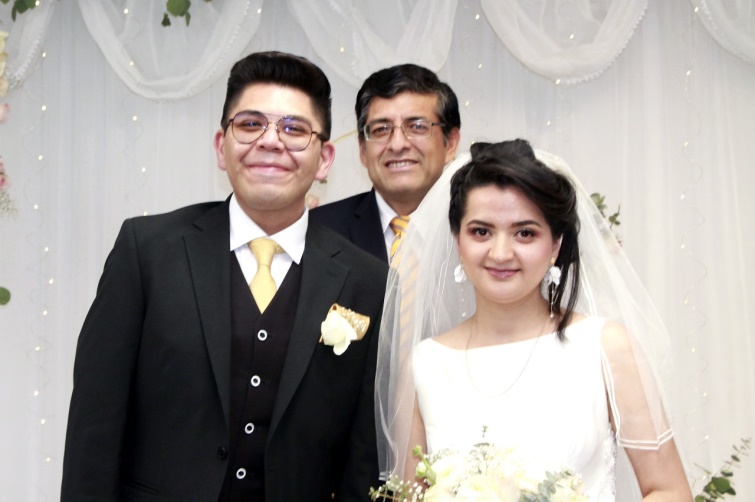 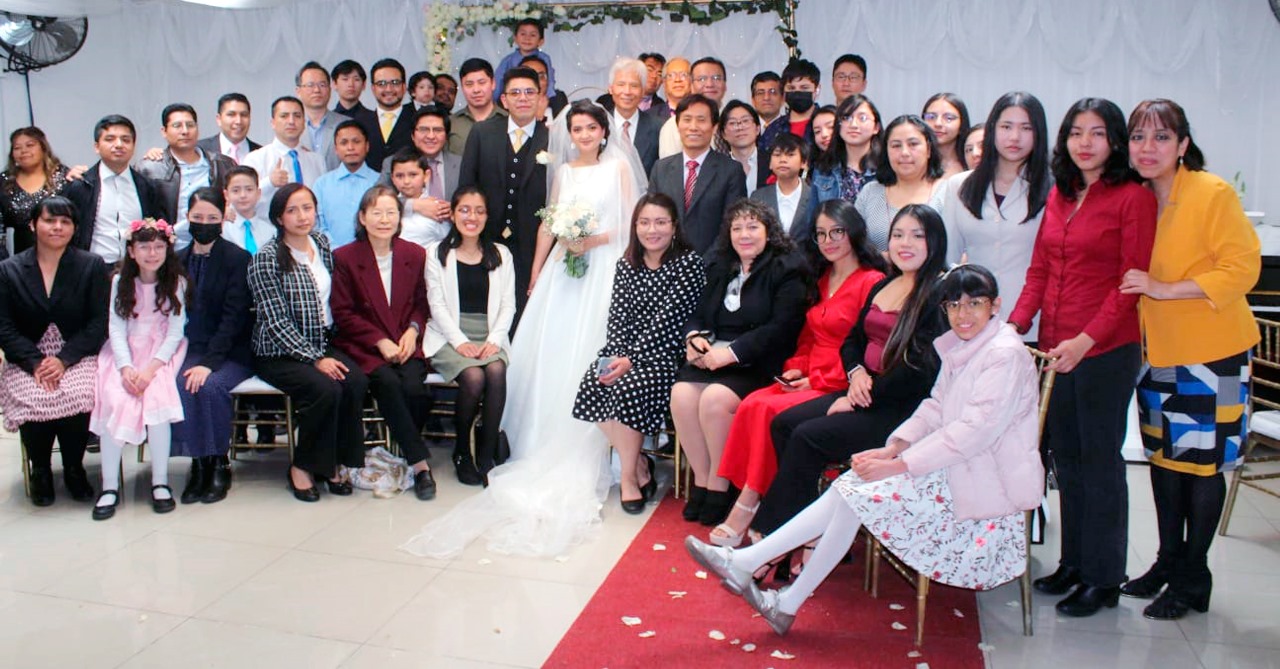 